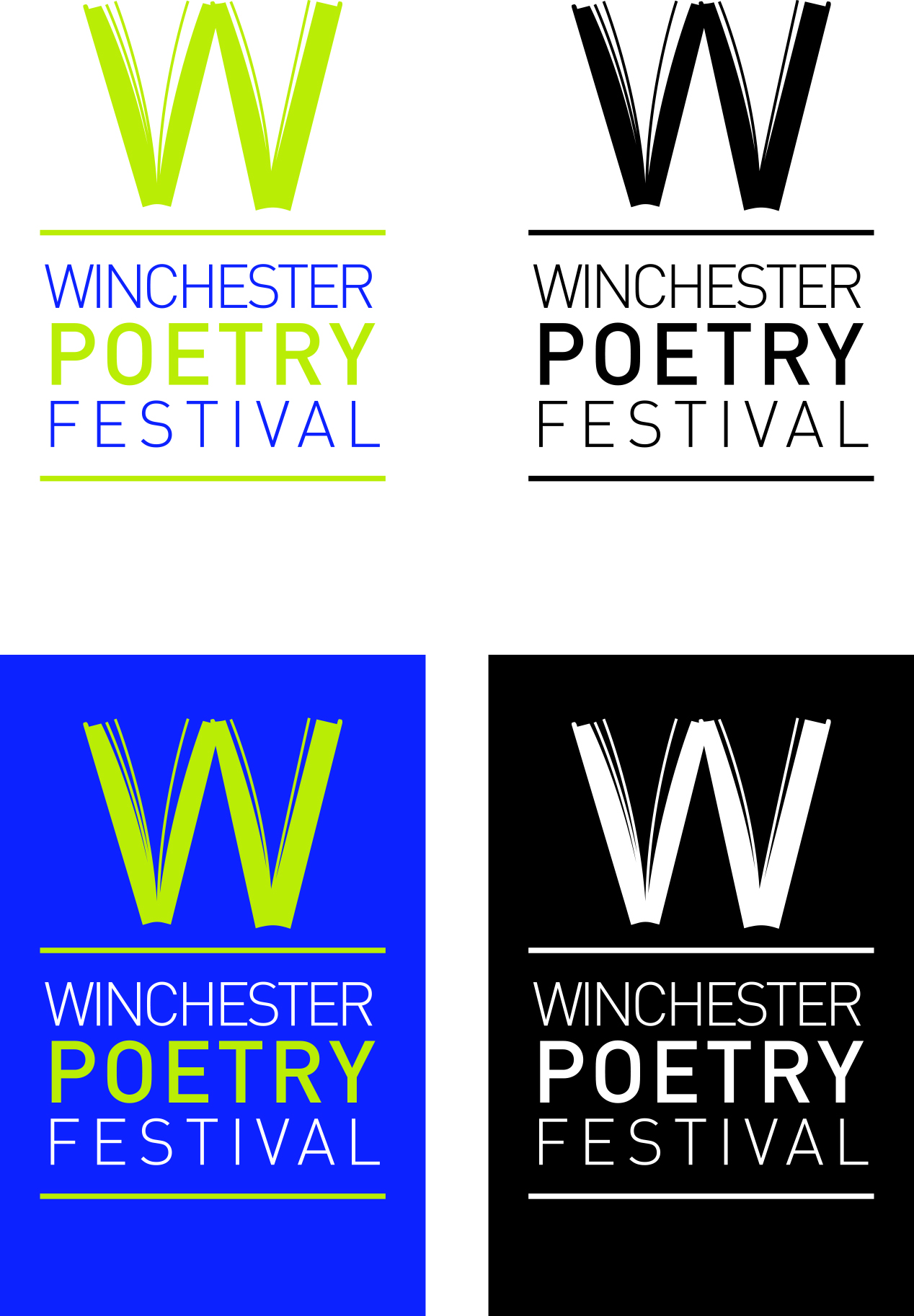 Winchester Poetry Prize 2020Entry Cover SheetEntries should be emailed to entries@winchesterpoetryfestival.org listing the subject as ‘Winchester Poetry Prize 2020’ or posted to: Winchester Poetry Prize, c/o Faculty of Arts, University of Winchester, Sparkford Rd, Winchester, SO22 4NRName:Address:Postcode:  Phone:Email: Please indicate if you would like to be added to our ongoing emailing listEntry Titles:1.2.3.4.5.6.There is no limit to the number of poems you can enter. List additional titles overleaf.How did you hear about the Winchester Poetry Prize?: